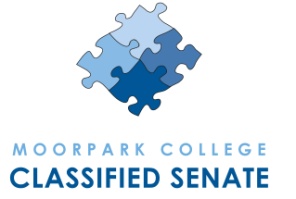 MOORPARK COLLEGE
Classified Senate
The objective of this organization shall be to address the non-bargaining concerns of the classified employees and in the spirit of participatory governance work with college management in the development and implementation of college goals and objectives to promote campus community involvement, personal development, and collegiality.MEETING NOTESThursday, October 16th, 2014 | 12:00pm-1:00pm FH 112ASENATE OFFICERSOFFICER ATTENDGUESTDEPARTMENTPresidentLeanne ColvinxLinda SandersLLRVice PresidentGilbert DownsxSecretaryAshley ChelonisxTreasurerAllam ElhussiniFormer PresidentMaureen RauchfussxAREA SENATORSSENATORATTENDCommunications / Administration / Fountain HallConni BittingerLMC / Physical Science / Health Science CenterMarcela HernandezApplied Arts / Campus Center / CDCMickey AguilarLLR / HSS / TechnologyKarin JohanssonxAcademic Center / Gym / M&ODiane CostabilePerforming Arts / Music / EATMKrista LedererxTOPICACTIONCALL TO ORDER/INTRODUCTIONSACTION ITEMSPUBLIC FORUM REPORTS/ PRESENTATIONSExecutive BoardPresident New Classified Senate Senators Elected 10/7/14:Marcela Hernandez: LMC/PS/HCMickey Aguilar: AA/CDC/CCKrista Lederer: Music/EATM/PAConni Bittinger: Admin/Comm/FHKarin Johansson: LLR/HSS/TechDiane Costabile: AC/Gym/M&OVice President:Food service advisory committee: Gilbert on committee to represent staff & library, EATM rep will be staff most likely, PAC rep is staffProfessional DevelopmentProfessional Development Committee: Classified seats for 3 (recommendation to academic senate and VP)Money issues … money designated for specific roles will not get confused.There's a state wide summit thing, thru state chancellor's office, to determine what will be in statewide program. Classified staff developmentHiring paperwork session being rescheduledWill schedule a purchasing session againLooking to schedule zoo tours (The new lion is a big kitten)Safety-related sessionsFirst Campus tour- no one showed. But it was super hot, and sounds like people might have gone to the wrong place. Next is scheduled for the morning. EventsLunches: Pizza lunch thanksgiving week Christmas planningAsking for money from presidentFelicia will be asking AS for funds, but they have reduced funding nowNenagh and academic senate very supportive and Nenagh Brown will be distributing the basket donation form. Asking for more info this year and clear wrapping. October 28th football tailgateADJOURNMENTMeeting adjourned at 1:00 pm.HANDOUTSMEETING CALENDAR 14/15Thursday after VCCCD Gov Board, 12-1 p.m., FH 112AMEETING NOTES | 2014 |9/10, 10/16MONTHLY BUDGET OUTLINE | 2014 | 